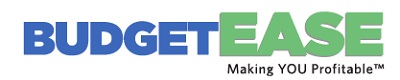 Important Basic Infection Prevention Measures, 5/12/2020During this first phase of opening up we want to be extra careful to ensure the safety of all employees and co-workers at the Dealership.** Upon entering office, please take your temperature.  A thermometer is located in the massage room along with wipes to use to clean your hands and the thermometer. A temperature of 100.4 degrees Fahrenheit is considered a fever by the CDC.  IF A FEVER IS PRESENT, please do not stay at the office.Please take your temperature when you arrive at the office and again at mid-day between noon and 1.Masks have been provided, please wear them if you are working in common areas of the office. Excerpt from statement from Governor Mike DeWine: All businesses re-opening during phase one of the Governor’s plan will require all employees and customers to wear a mask at all times in common areas.   Masks are not needed when working in a private office.The only exception would be if wearing a face covering was not advised by a healthcare professional, goes against industry best practices, or is not allowed by federal or state laws and regulations. Wash hands regularly.Stay home if you are sick.Please cover coughs and sneezes.Wash your own dishes.Disinfectant wipes have been provided to wipe your work area down before and after your work session.Please don’t use other team members phones, computers, pens, pencils, etc.Be mindful of social distancing. Blue tape has been placed to indicate proper distances in the office.** A temperature of 100.4 degrees Fahrenheit is considered a fever by the CDC.  While an actual temperature reading is the best diagnostic tool for fevers, the CDC also says it considers a fever to be present when a person feels hot to the touch, has previously reported feeling feverish (possibly with chills), or looks flushed or glassy-eyed. IF A FEVER IS PRESENT, please do not stay at the office.If you have COVID-19 symptoms you are required to notify Amber immediately. Link to osha.gov COVID-19 publication. 